проект  	      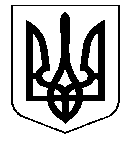 УКРАЇНАНОСІВСЬКА  МІСЬКА  РАДАНОСІВСЬКОГО  РАЙОНУ ЧЕРНІГІВСЬКОЇ  ОБЛАСТІВИКОНАВЧИЙ  КОМІТЕТР І Ш Е Н Н Я  16 серпня 2018 року	м. Носівка	№ _____  Про внесення змін в Рішення виконавчого комітету від 10.07.2018 №206 	Відповідно до статті 31 Закону України «Про місцеве самоврядування в Україні», керуючись статтею 19 Закону України «Про регулювання містобудівної діяльності», розглянувши заяви, Штефаньо І.Б. від 26.07.2018 і 03.08.2018, виконавчий комітет міської ради вирішив:1. Внести зміни до Рішення виконавчого комітету Носівської міської ради від 10.07.2018 №206, а саме, доповнити його пунктом 4 наступного змісту:«4. Фінансування робіт з виготовлення детального плану території земельної ділянки площею 2,0492 га по вул. 40 років Перемоги, 1 в                   м. Носівка покласти на фізичну особу Штефаньо Ірину Борисівну, паспорт МЕ663338, виданий Дніпровським РУ ГУ МВС України в м. Києві 24.03.2006, ідентифікаційний  № 2861205249, яка мешкає за адресою: вул. В. Сєрова, 34, кв. 65, м. Київ, 02218».3. Контроль за виконанням рішення покласти на заступника міського голови з питань житлово – комунального господарства Сичова О.В.Міський голова                                                                     В.М. Ігнатченко